АДМИНИСТРАЦИЯ                            ЛОВСКОГО СЕЛЬСКОГО ПОСЕЛЕНИЯКАЛАЧЕВСКОГО  МУНИЦИПАЛЬНОГО  РАЙОНАВОЛГОГРАДСКОЙ  ОБЛАСТИПОСТАНОВЛЕНИЕот 30  января 2020 г.   №7Об утверждении схем размещения мест (площадок) накопления твердых коммунальных отходов на территории населенных пунктов Логовского сельского поселения Калачевского муниципального района Волгоградской области         В соответствии с Федеральным законом от 06.03.2003 №131-ФЗ «Об общих принципах организации местного самоуправления в Российской Федерации», в соответствии с санитарными правилами и нормами САнПиН 42-128-4690-88 «Санитарные правила содержания территорий населенных мест», в целях обеспечения охраны окружающей среды и здоровья человека на территории Логовского сельского поселения Калачевского муниципального района Волгоградской области, администрация  Логовского сельского поселения.ПОСТАНОВЛЯЕТ:Утвердить схему мест размещения контейнерных площадок для сбора ТКО на территории х. Логовский  Логовского сельского поселения Калачевского муниципального района Волгоградской области (Приложение№1).Утвердить схему мест размещения контейнерных площадок для сбора ТКО на территории х. Первомайский  Логовского сельского поселения Калачевского муниципального района Волгоградской области (Приложение№2).Обнародовать настоящее постановление на информационном стенде администрации и разместить на официальном сайте  Логовского сельского поселения.Глава Логовскогосельского поселения                                                                      Е.А. ФедотовПриложение 1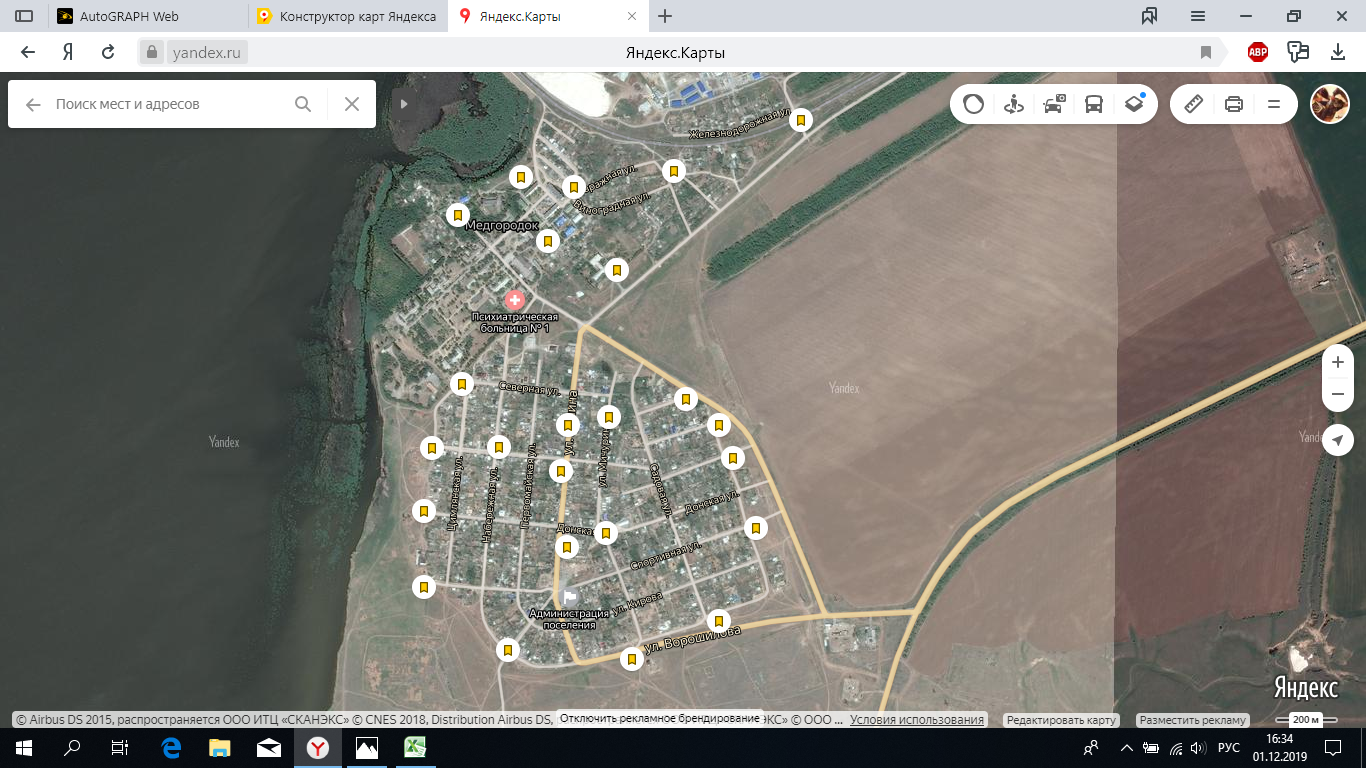 Приложение 2 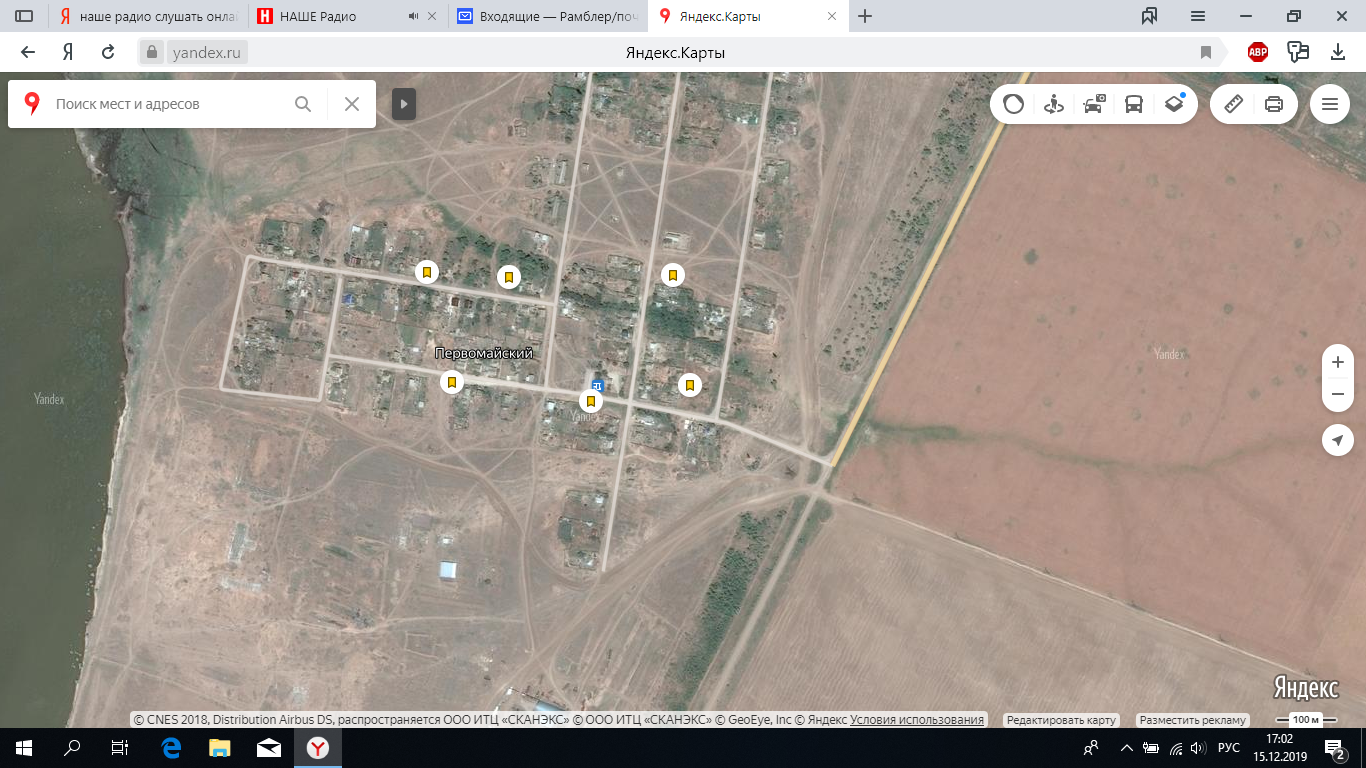 